附件2:北京市2022年事业单位公开招聘工作人员公共基本能力线上笔试具体要求本次考试采用的是线上考试, 考生应按要求做好考试准备，考试时监考老师将采用双路视频监控考生状态，主路视频由考试设备上传，旁路视频由平板或手机上传，考试场景如下图：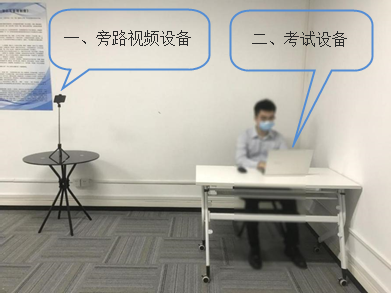 一、考试设备要求考试专用客户端仅支持windows操作系统的电脑，不支持手机或平板，不支持IOS电脑。旁路视频监控可使用平板电脑或手机。考生务必在考前准备一台windows操作系统的电脑、一部平板电脑或手机、一个支架，另外考试环境需要有稳定互联网和电源。设备的具体要求如下：1.电脑配置：最低配置为Windows 7以上操作系统;4G内存；10G剩余硬盘空间; 具有可正常工作的摄像设备（内置或外置摄像头均可）；具有音频输入设备。（此电脑为考试设备，需要安装考试作答系统）2.平板电脑或手机：安卓系统和IOS系统均可；具备正常工作的摄像头。（此设备为旁路视频设备，用于旁路监控，需要安装旁路视频系统）3.支架：高度1.5-2.0米；可固定平板电脑或手机。(此设备用于固定旁路监控设备)4.考试网络：网络带宽不低于20Mbps，建议使用带宽50Mbps或以上的独立带宽网络；上传速度不低于2MB/s。建议考生准备4G\5G等手机移动网络作为备用网络，并事先做好调试，以便出现网络故障时能迅速切换备用网络继续考试。二、考试系统要求考生考前务必下载安装“考试客户端”、“旁路视频APP”，分别部署在考试电脑上和手机上，用于考试和旁路视频监控。具体操作如下：1.考试客户端：考试客户端用于考生作答试题，需要在互联网环境下运行。考试客户端仅支持windows操作系统的PC机，不支持手机、平板或者苹果电脑。客户端下载地址（2022年5月21日后下载）：https://oa.kaoshi.zfoline.net/#/registry/download?organization=08da34d5-f042-451d-847b-03924043c16c 2.旁路视频APP：旁路视频客户端用于监控考生考试环境，安卓手机通过使用系统，苹果手机使用微信完成旁路视频监控工作。APP下载地址（2022年5月21日后下载）：https://oa.kaoshi.zfoline.net/#/registry/download?organization=08da34d5-f042-451d-847b-03924043c16c三、考试环境要求考试之前考生需自行布置考场环境。考场环境应为光线充足、封闭、无其他人、无外界干扰的安静场所，考生端坐在距离摄像头50cm（误差不超过±5cm），着白色或浅色无领上衣，笔试时将五官清楚显露，不得佩戴首饰（如发卡、耳环、项链等），头发不要遮挡眉毛，鬓角头发需掖至耳后，不允许化浓妆，长发考生须将头发绑起。考试背景需保持整洁，考生需要保证双手及肩部以上全部呈现在摄像头可视范围内。考试设备四周光线充足、均匀，避免监控画面过暗或过亮。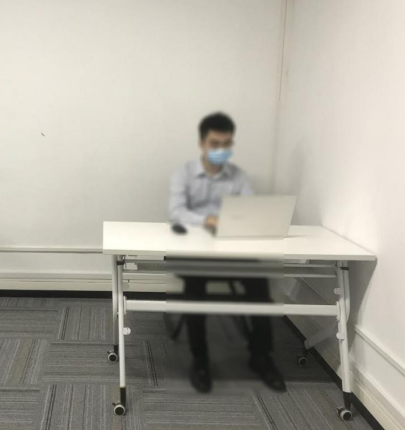 四、打印准考证考生务必在指定时间打印准考证，考务要求，考试纪律，以及登录考试系统的账号等信息均须从准考证上获取。五、模拟考试    考生务必参加正式考试前组织的模拟考试，按要求安装和调试考试设备，熟悉考试系统。模拟考试的时间为120分钟，每位考生可在测试时间段内仅可参加一次模拟考试。模拟考试流程与正式考试相同。如因个人原因未安装和调试考试系统或未参加模拟考试，而导致无法正常参加正式考试的，后果自负。六、正式考试1.进入任务：启动电脑上的考试客户端，进入考试任务。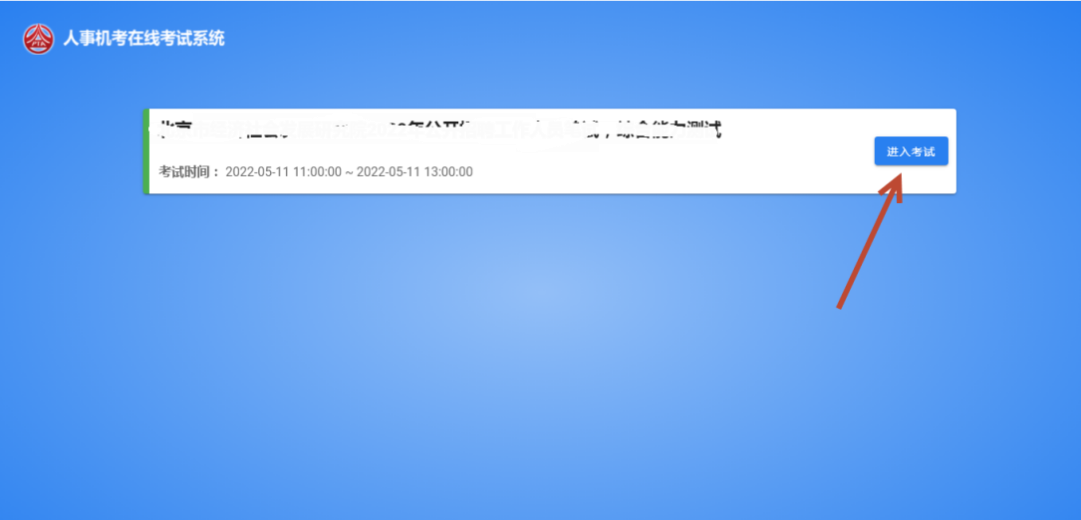 (进入考试任务)2.开启旁路视频监控：使用平板电脑或手机，通过旁路视频APP或者微信“扫一扫”功能扫描二维码：（旁路监控二维码）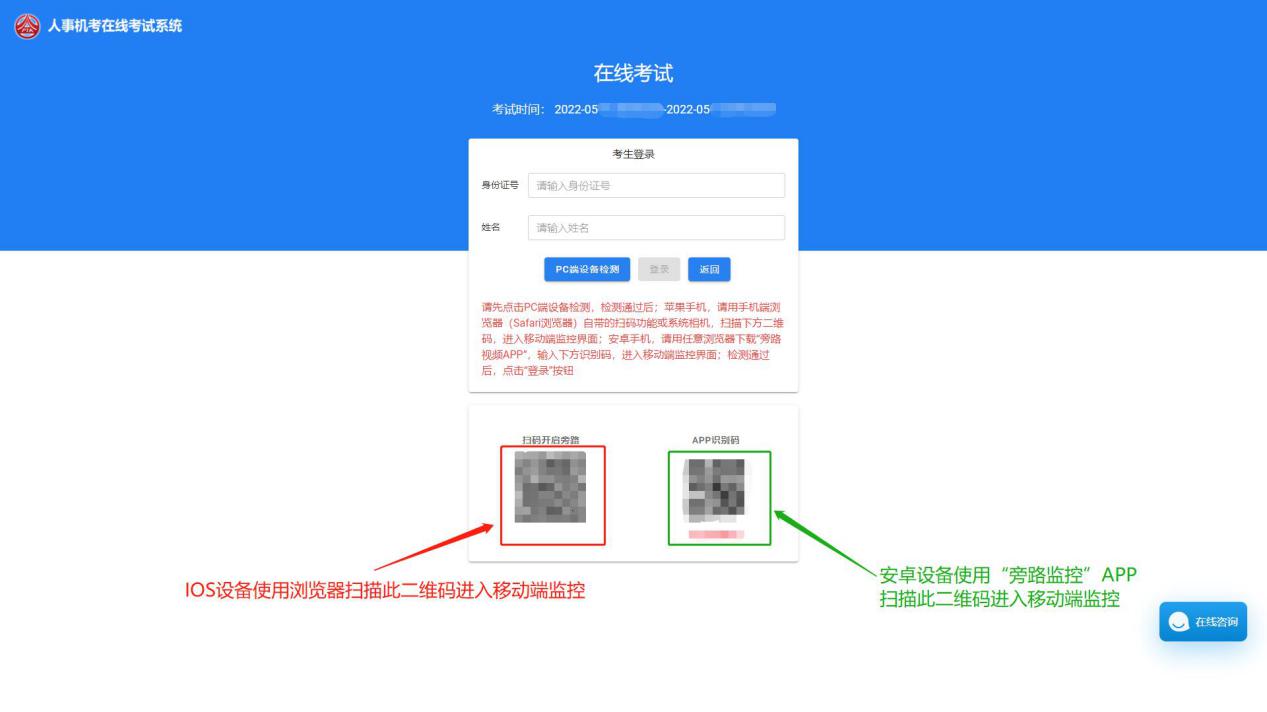 如使用IOS设备（iPhone、iPad）作为监控设备，扫描二维码后依据提示使用Safari登录旁路监控；如使用安卓机型需安装APP扫描二维码登录旁路监控。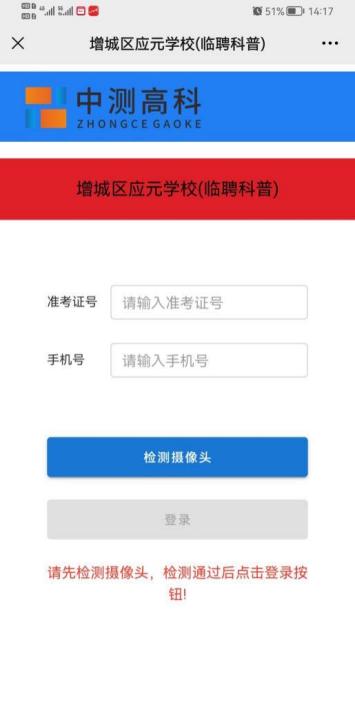 允许旁路监控访问相机：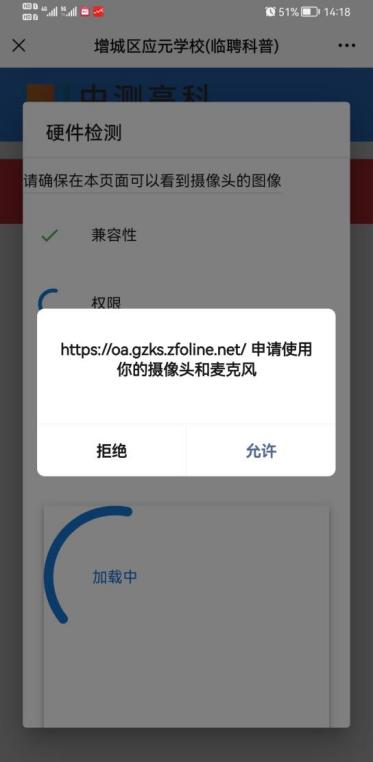    （点击允许使用）将旁路视频监控设备摆放到合适的位置，视角效果如下。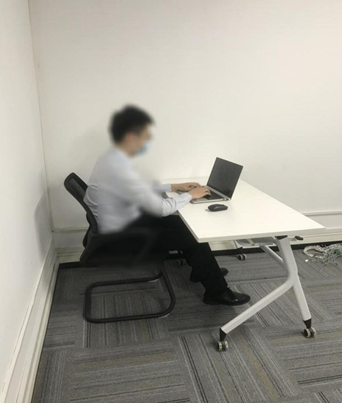 （监控视角效果）3.登录考试客户端：（1）打开客户端，首先进行设备检测，检测电脑设备是否符合考试要求，然后输入准考证号+身份证号登录：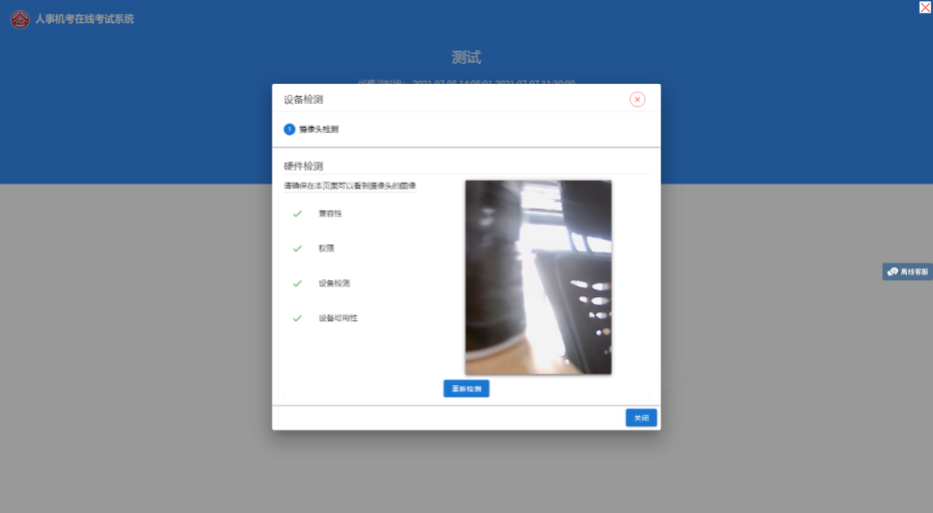 （设备自动检测）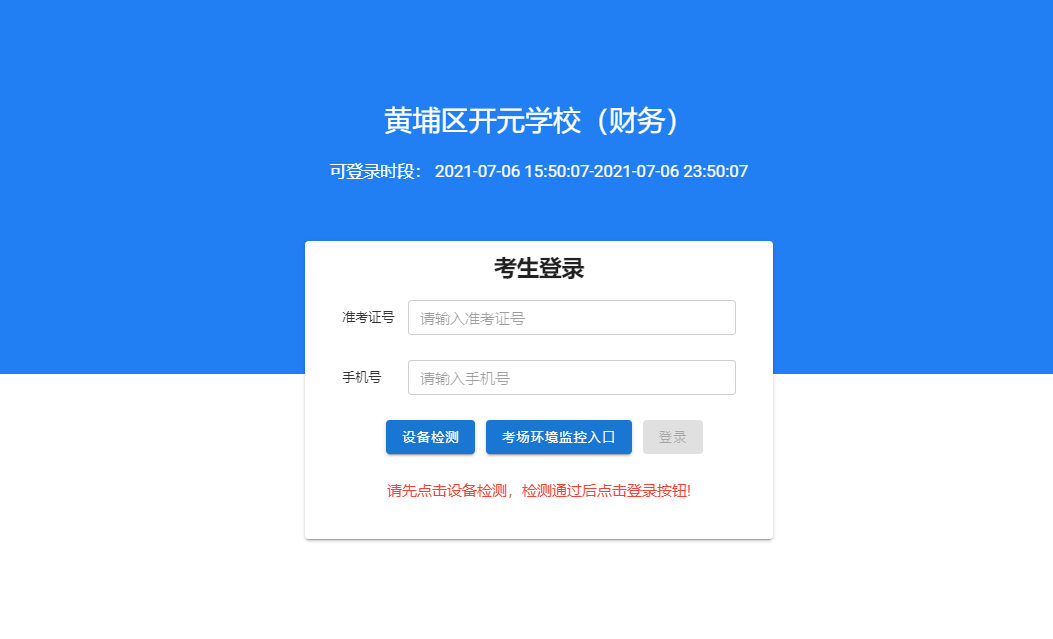 （登录界面示意）（2）输入正确的登录信息，点击“登录”按钮，系统自动开始人脸核验，核验通过后进入考生个人信息核对页面：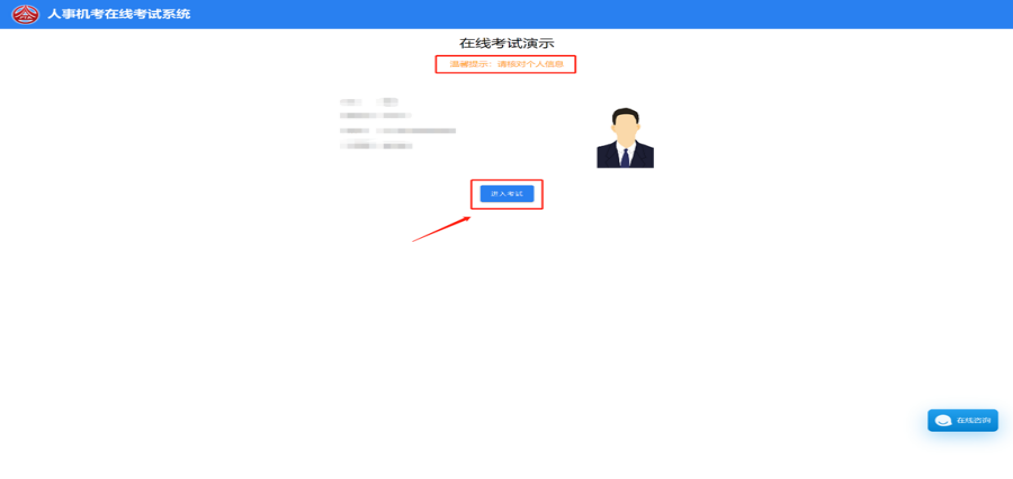 （3）点击“进入考试”按钮，进入到考生须知阅读界面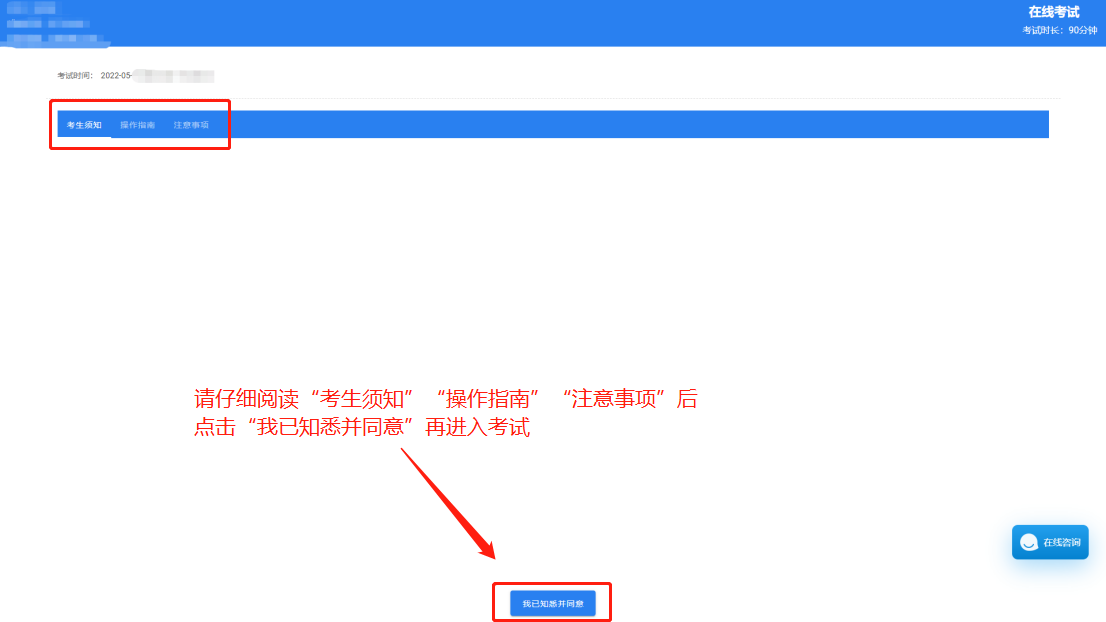 4.答题及交卷：（1）点击我已阅读按钮，到达统一开考时间后，系统进入作答界面，考生便可以开始作答：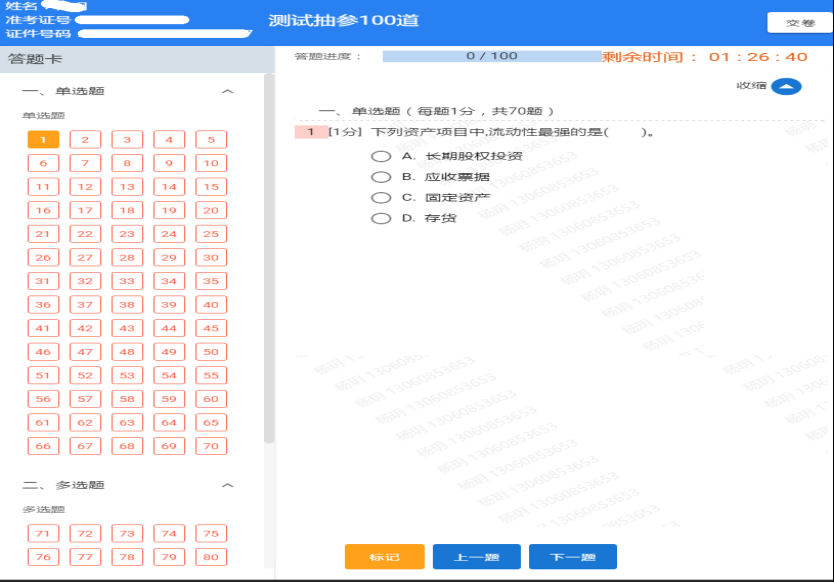 （2）本次考试不允许提前交卷，考试时间结束之后，考生端会自动交卷。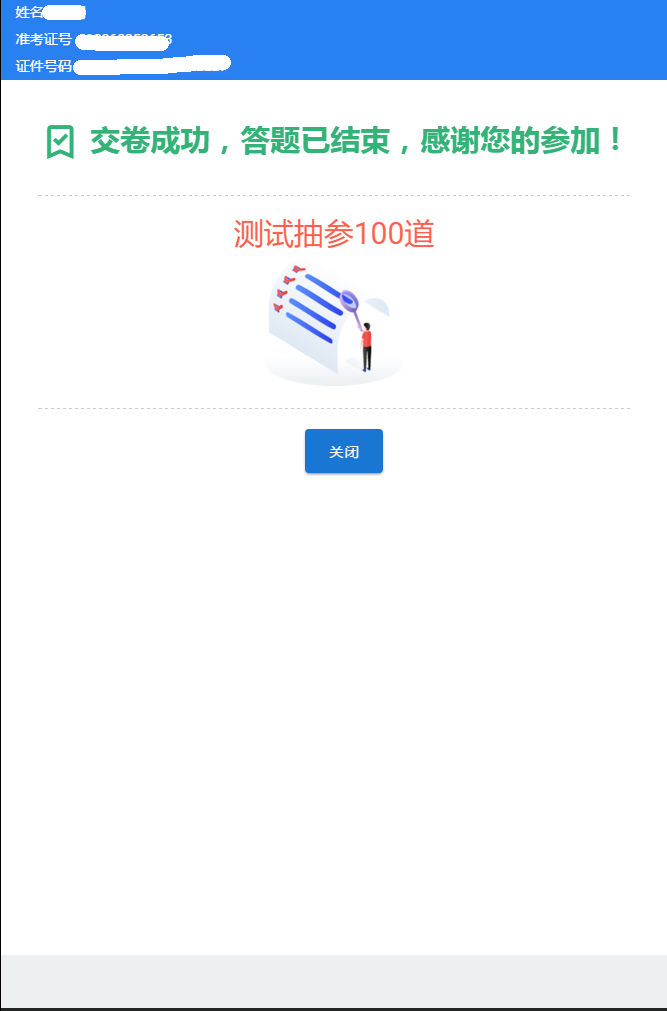 在安装使用过程中，考生如有问题可咨询技术客服电话010-64267060-833、010-64267060-835、010-64262978、010-64267670。咨询时段：08:30-18:00